19. 9.			Učivo 1.C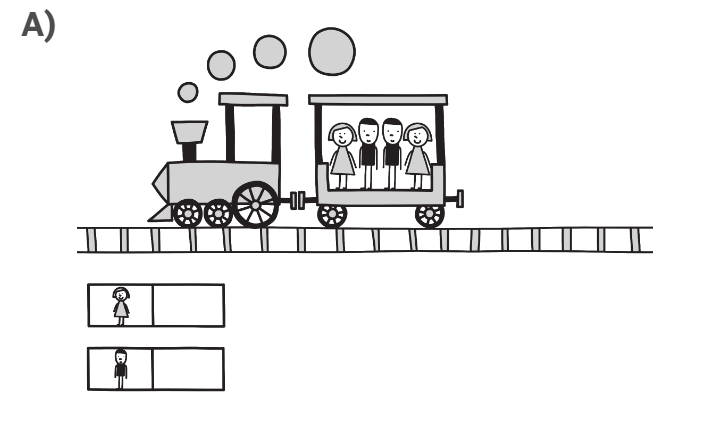 . 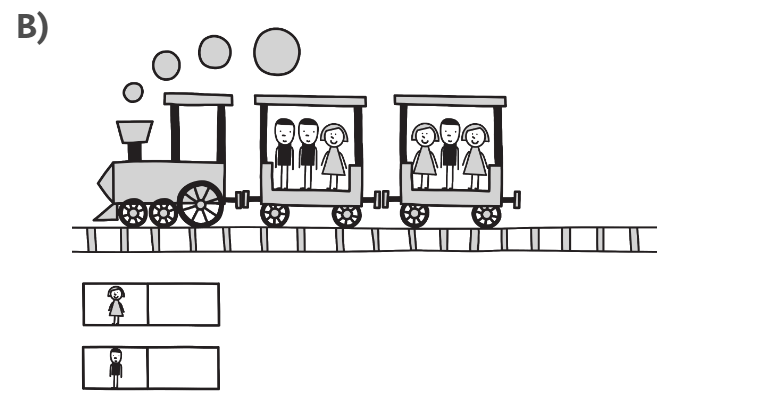 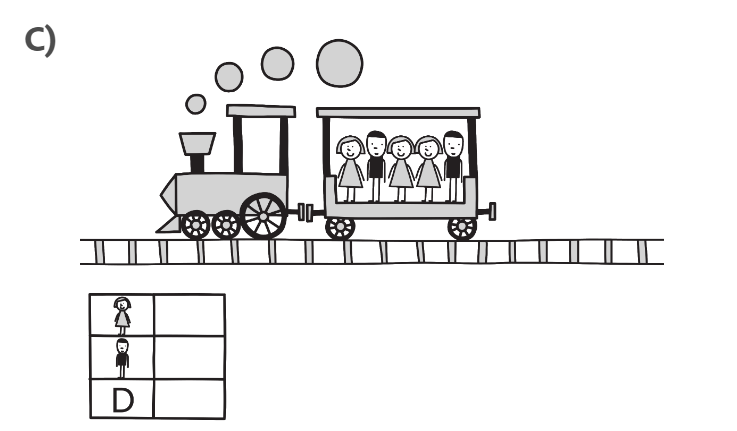 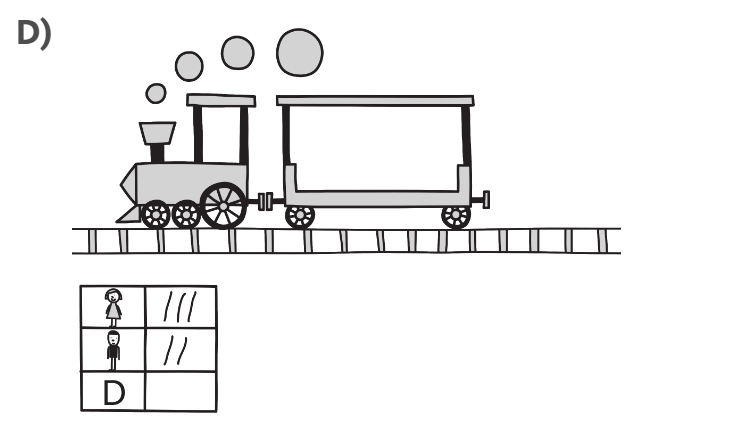 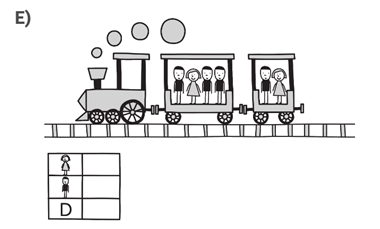 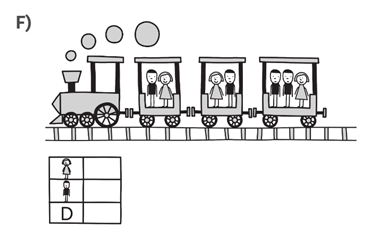 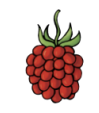 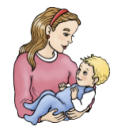 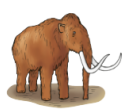 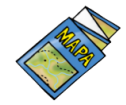 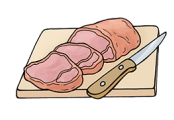 DenPředmětUčivo (pracovní sešit)DÚÚTMPS 11/1 – evidence počtu + další gradované úlohy = podobné úlohy různých obtížností (najdete je v příloze), každý spočítal různý počet a zítra dokončímeSynchronizace rytmu, slov a dvou pohybů (píseň Prší, prší nebo Pec nám spadla + tlesknutí, dupnutí pak přidáme i pochodování)Tvorba vlastních bludišť na čtverečkový papír 
ukázka na tabuli, jak je tvořit (zítra je budeme vzájemně řešit fixou přes fólii + diskuze nad počtem řešeníČJFilm na písmenko M – najdete ho v čase 1:05:00 https://www.youtube.com/watch?v=dMSQdxUWWoMPráce s rozstříhanými písmenky – najděte toto písmeno (A), jak se jmenuje, spočítejte je, vyskládejte si je do řady… (opakujeme s Á, M)
- DIKTÁT těchto 3 písmen (+zezadu na tabuli), kontrola čtení řady písmen někým z dětí + vizuální kontrola s tabulí- Představení malých písmen (malí sourozenci, k jakému písmenku patří?)ŽA Kontrola DÚ – ve dvojicích
ŽA str. 10/1 – čteme obrázky a rozdělujeme je na slabiky (na tabuli i vizuálně čarou), první slabiku zopakujeme + co je zapsáno v 1. slabice? MA, to samé u dalších slov (v příloze máte další obrázky s počáteční slabikou MA/MÁ)ŽA 10/2 – vzpomeneme si na motýla a pohybovou aktivitu TABULE, motýl letí na květinu M-A, vznikne MA, M-Á = MÁKterá slova začínají na slabiky MA, MÁ….?PRVTéma: Škola, jaké v ní máme povinnosti a zábavu (povídání)
- povídání ve dvojicích, co rádi dělají o přestávce
PS 6 – popisujeme obrázky chování, vybarvíme ty, se kterými souhlasíme, proč ANO/NEHra s míčem – co dělá Ája o přestávce…
PS 6 – vybarvi, co bys dal Áji na svačinu, proč?Orientace ve škole – PS str. 7, hledáme jídelnu, tělocvičnu…. + kontrola pomocí barvy, co má škola na obrázku stejné/různé než ta naše (hledají rozdíly ve dvojicích)